OSJEČKO – BARANJSKA ŽUPANIJA              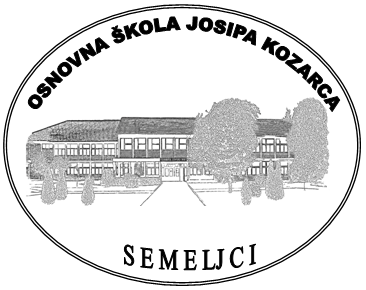 OSNOVNA ŠKOLA JOSIPA KOZARCA SEMELJCI 031/856-081    Fax:031/856-247e-mail: skola@os-jkozarca-semeljci.skole.hrweb stranica: http://os-jkozarca-semeljci.skole.hr/OIB-77433474733   IBAN-HR8223400091111010175ZAHTJEV ZA PONOVNU UPORABU INFORMACIJAPodnositelj zahtjeva:(ime i prezime, tvrtka, odnosno naziv)(adresa odnosno sjedište)(telefon; e-mail)						OSNOVNA ŠKOLA JOSIP KOZARACŠKOLSKA 21, SEMELJCIPREDMET:	Zahtjev za ponovnu uporabu informacijaPodaci koji su važni za prepoznavanje informacije: __________________________________________________________________________________________________________________________________________________________Informacije koje želi ponovno upotrijebiti: __________________________________________________________________________________________________________________________________________________________________________________________________________________Način na koji želi primiti sadržaj traženih informacija:_________________________________________________________________________________________________________________________________________________________________________________________________________Svrhu u koju se želi ponovno upotrijebiti informacije:komercijalna svrhanekomercijalna svrha___________________________________     (vlastoručni potpis podnositelja zahtjeva)U _________________, dana __________20___ godine